Risk Assessment for School/Group Visit Organisers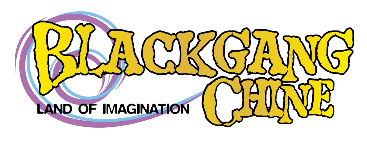 2022 Season. Last Updated: 06/03/2022Risk Rating = Likelihood x Severity (L x S)	Likelihood	Severity1 – 8 = Low Risk	1. Very Unlikely	1. Trivial Injury	2. Unlikely	2. Minor Injury9 – 16 = Medium Risk	3. Possible	3. Medium Injury	4. Very Likely	4. Serious Injury17 – 25 = High Risk	5. Certain	5. FatalHazardAssociated RiskPeople at RiskLSL x SExisting ControlsResponsibilityEntering the ParkPedestrians in collision with vehicles.All Group2510Correct ratio of adults to children.Children to be supervised at all times.‘5 MPH’ speed limit signs in place in main car park.Group LeadersBlackgang ChineEmergency PlanningFireLandslideBomb Threat etc.All Group155The Park has an ‘Emergency Procedure Plan’ in place. A practice drill of this plan takes place annually.Blackgang ChineFirst AidInjuries and IllnessAll Group236There is a first aid post and rest facilities located within the Main Entrance/Exit building. Blackgang Chine will always have staff on duty who are trained as ‘Appointed Persons’ for first aid help. A defibrillator is also located at the first aid post.Blackgang ChineLost ChildrenChild becomes detached from group and distressed.Child AbductionChildrenChildren212545Correct ratio of adults to children.Children to be supervised at all times.Regular head counts to be undertaken.Correct ratio of adults to children.Children to be supervised at all times.Regular head counts to be undertaken.The Park has a ‘Lost Child Procedure’ in place. This includes contact with all outlets via telephone and/or two-way radio.Group LeadersGroup LeadersBlackgang ChineFire in buildings and attractionsBurns and smoke inhalation.All Group2510Correct ratio of adults to children.Children to be supervised at all times.Automatic fire alarm systems are in place at the Main Entrance, Main Café, Museum Exhibition & Mirror Hall, iScream. These systems are tested weekly. ‘Fire Risk Assessments’ are in place for all buildings/attractions.Fire extinguishers are installed where necessary and are routinely serviced by a third party contractor. Fire exits are clearly marked within buildings. Emergency lighting systems are installed in buildings where necessary – these lights are routinely tested.Group LeadersBlackgang ChineRidesEquipment FailurePersonal InjuryAll GroupAll Group2253106Rides are routinely inspected and serviced daily, weekly and monthly as per requirement by qualified in-house personnel. All rides are annually inspected by LTC (Leisure Technical Consultants) who are a “Type A” registered inspection body who then issue an “Amusement Device Inspection Procedures Scheme” (ADIPS) certificate.All ride staff are at least 18 years of age and fully trained.Height restrictions are in place on some rides.Safety systems and signage in place.Rides do not operate in extreme weather conditions.Correct ratio of adults to children.Children to be supervised at all times.Blackgang ChineBlackgang ChineGroup LeadersPlay AreasFalls from Height/ Personal InjuryClaustrophobiaAllergic Reaction To SandAll GroupSpecific Group MembersSpecific Group Members222422844Correct ratio of adults to children.Children to be supervised at all times.All areas are inspected daily prior to the park opening.Independent inspections carried out by LTC (to BS 1176 and BS 1177). Safety surfacing – either wood chips or rubber matting is installed under equipment where required. Handrails and guardrails fitted where required and inspected daily. Routine servicing is carried out on equipment as required.Minimum height restrictions are in place on some attractions.At our Cowboy Town area, we have a small mining play area consisting of 750 mm diameter tubing which leads to a central chamber. The maximum length of each tunnel is approx. 3.5 metres and the central chamber is approx. 2 metres x 1.5 metres.The Mouth of Hell contains a short section of crawl tubing of diameter 340mm. This tubing is 500mm long and can be avoided as there are other routes in and out.The Underwater Kingdom contains multiple sections of crawl space. Approximate dimensions are 750mm(h) by 750mm(w) the sections lead into a central chamber. All crawl spaces have rubber pour safety surfacing fitted as a base.Correct ratio of adults to children.Children to be supervised at all times.At our Cowboy Town we have a small sandpit play area. This is checked daily for cleanliness by Blackgang Chine staff. Correct ratio of adults to children.Children to be supervised at all times.Group LeadersBlackgang ChineGroup LeadersBlackgang ChineGroup LeadersExposure to WaterDrowningLegionella DiseaseAnd other waterborne bacteria. All GroupAll Group1155105Correct ratio of adults to children.Children to be supervised at all times.Please Note: There is an ornamental pond in the ‘Water Garden’ area (which is adjacent to Nurseryland). The ponds is partially fenced off, but due to the ‘ornamental garden’ nature of the area it is not entirely fenced off – the depth of the pond is only approximately 45 cm.A pond is located behind the Sawmill. This area is only open during event times and the pond is fenced off.The water used by the Waterforce ride is filtered and chlorinated. . Any water features that squirt water at members of the public use only a direct mains water supply. We have an external company in to regularly test the water chemical levels.Group LeadersBlackgang ChineThemed Areas & AttractionsDistress. Through mildly scary scenes in some attractions.Young and Vulnerable members of group.313Correct ratio of adults to children.Children to be supervised at all times.Please Note: Although Blackgang Chine is very much a Park that is suited to all of the family, certain areas and attractions may prove mildly scary to our very young or vulnerable guests. ‘AREA 5’ contains large animatronic dinosaurs with sound, Rumpus Mansion contains a selection of ‘fantasy models and figures’ and ‘cap guns’ and ‘fun snaps’ are often in use at Cowboy Town. The Mouth of Hell includes sound effects, some of a mildly scary nature.Group LeadersStrobe LightingEpileptic Fit.A small amount of strobe lighting is used for effect at Rumpus Mansion.Strobe lighting may be in use for shows or events.Persons suffering from epilepsy.236Correct ratio of adults to children.Children to be supervised at all times.Signage at the entrance to Rumpus Mansion advising of use of Strobe Lighting within attraction.Temporary signage to be put in place at the Park Entrance in the event Strobe lighting is to be used for shows or event – for days where lighting in use.Group LeadersBlackgang ChineBlackgang ChineVehicles (maintenance vehicles within the park).Collision/Personal InjuryAll Group155Correct ratio of adults to children.Children to be supervised at all times.All staff are fully trained in vehicle use. Anyone driving a vehicle will hold as full UK driving licence.Safe systems of work are in place.Group LeadersBlackgang ChineAdverse WeatherHeatstroke and Sunburn. Adverse reaction to cold and wet conditions.High WindsThunder & LighteningAll GroupAll GroupAll Group2222354610Correct ratio of adults to children.Children to be supervised at all times.Group leaders are responsible for supplying suncream, drinks etc. Also ensure adequate clothing on cold or wet days.The Waterforce, clffhanger, shipwreck and Evolution rides have maximum wind speed limits of 39mph , 35mph, mph and 20m/s When wind speeds are in excess of this the rides will close. In the event of severe storm conditions the decision to close certain areas of the park may be made by the Park’s management. Correct ratio of adults to children.Children to be supervised at all times.In severe conditions seek shelter within a nearby building or covered vehicle. Avoid; exposed areas, trees and areas adjacent to water (Water Gardens, Sawmill Pond).Some attractions within the Park will close during periods of thunder and lightning, including the Waterforce ,Cliffhanger , shipwreck and evolution rides. In the event of severe storm conditions, the decision to close certain areas of the park may be made by the Park’s management.Group LeadersBlackgang ChineGroup LeadersBlackgang ChineSlips, Trips and Falls.Personal InjuryAll Group236Correct ratio of adults to children.Children to be supervised at all times.Please Note: Blackgang Chine is predominantly an outdoor environment and some paths have a gradient of 1:5.Due to the unpredictable nature of the British weather paths may be wet and conditions could be windy. All visitors are advised to wear suitable footwear.All areas (including paths) are inspected daily prior to opening. Anti-slip treatments are used in areas where deemed necessary. There is adequate lighting in all areas. Handrails and guardrails are fitted where necessary. Safety surfacing (wood chips or rubber) is installed where required.Where wooden decking is used to create new walkways it is of the ‘walksure’ type with anti-slip rubber infill strips.Group LeadersBlackgang ChinePaths & GradientsLoss of control of wheelchair and/or electric mobility scooter resulting in Personal InjuryWheelchair/Mobility Scooter users326Wheelchair users and those using electric mobility scooters must ensure that they are confident in using the equipment and do not exceed its capabilities.A separate accessibility guide is available from main admissions desk which has further information on which paths have steep gradients.Signage is in place at specific locations around the park to indicate steep gradients.Group LeadersBlackgang ChineCliff EdgeFalls over cliff resulting in Personal InjuryAll Group155Correct ratio of adults to children.Children to be supervised at all times.The Park is located on a cliff top and secure fencing is used where required. This fencing is inspected daily. Group LeadersBlackgang ChineFlora and FaunaPersonal Injury/ Illness through contact or ingestion of plant materialAll Group236Correct ratio of adults to children.Children to be supervised at all times.A wide range of plants (both cultivated and natural) grow within the park – some may prove to be harmful by ingestion. There are no captive animals (apart from fish), but the usual array of British wildlife inhabits the park.Stinging nettles and brambles are cleared away routinely from path edges.Please Note: Members of the public are allowed to bring dogs into the park – providing that they are kept on short leads at all times.Group LeadersBlackgang ChinePerformances (Acting Team)Personal Injury. Through collisions with performers Personal Injury. Through crowding around performers.Distress. Through mildy scary costumes and loud performances (Cowboy Shootout)All GroupAll GroupYoung and vulnerable members of the group.223221443Correct ratio of adults to children.Children to be supervised at all times.All ‘roaming character’ performances (Dinosaur & Dodo) will include at least one member of the performance team acting as a handler to guide the character, to both reduce collisions and manage crowd levels. All performances will occur in pre-agreed areas. Additional staff members can be used to aid crowd control if required.Some performances contain scenes involving replica firearms and pyrotechnics. These performances are choreographed and take place in pre-agreed locations. Guests will be made aware at the main entrance if any performances are to take place on the day. Signs will be placed on entrance to any area where such performances are due to be held. The Park may also broadcast a pre-show warning message over part of the parks audio system.Group LeadersBlackgang ChineBlackgang ChineRenovation & Maintenance WorksPersonal injury.All Group2510Correct ratio of adults to children.Children to be supervised at all times.Any major maintenance or renovation works on an area/attraction will involve the attraction/area being closed to the public. These areas will be adequately fenced off to prevent public access. Guests will be made aware of closures to major attractions/areas of the park at the main entrance.Please Note: Guests are not permitted to move any fencing to gain access to any attractions. All temporary fencing is put in place for your safety.Group LeadersBlackgang ChineGroup LeadersAssessor: Sam CooperSignature:Date of Review Manager: Rachael DeanSignature:Date of next Review: